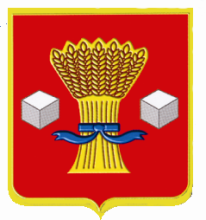 АдминистрацияСветлоярского муниципального района Волгоградской области                              ПОСТАНОВЛЕНИЕот 24.012024           № 59О подтверждении наличия потребности использования в 2024 году остатковнеиспользованных субсидийбюджетными и автономными учреждениями Светлоярского муниципального района Волгоградскойобласти, Светлоярского городского поселения Светлоярского муниципальногорайона Волгоградской областиВ соответствии с пунктом 5 статьи 242 Бюджетного кодекса Российской Федерации, постановлениями администрации Светлоярского муниципального района Волгоградской области от 22.12.2021 № 2291 «Об утверждении Типовой формы соглашения о предоставлении субсидии из бюджета Светлоярского муниципального района Волгоградской области, Светлоярского городского поселения Светлоярского муниципального района Волгоградской области муниципальному бюджетному или автономному учреждению на финансовое обеспечение выполнения муниципального задания на оказание муниципальных услуг (выполнение работ)», руководствуясь Уставом Светлоярского муниципального района Волгоградской области, Уставом Светлоярского городского поселения Светлоярского муниципального района Волгоградской области,п о с т а н о в л я ю:Подтвердить наличие потребности в использовании в 2024 году остатков неиспользованных субсидий на финансовое обеспечение выполнения муниципального задания на оказание муниципальных услуг (выполнение работ) муниципальными бюджетными и автономными учреждениями Светлоярского муниципального района Волгоградской области, Светлоярского городского поселения Светлоярского муниципального района Волгоградской области, согласно приложению.Отделу по муниципальной службе, общим и кадровым вопросам администрации Светлоярского муниципального района Волгоградской области (Иванова Н.В.) направить настоящее постановление для размещения на официальном сайте Светлоярского муниципального района Волгоградской области в сети «Интернет».Отделу бюджетно-финансовой политики администрации Светлоярского муниципального района Волгоградской области (Коптева Е.Н.) разместить настоящее постановление на финансовом портале официального сайта Светлоярского муниципального района Волгоградской области.Настоящее постановление вступает в силу с момента его подписания.5. Контроль за исполнением настоящего постановления возложить на исполняющего обязанности заместителя главы Светлоярского муниципального района Волгоградской области Подхватилину О.И. Глава муниципального района                                                                В.В.ФадеевАбраменко Е.Н ПРИЛОЖЕНИЕ к постановлению администрацииСветлоярского муниципальногорайона Волгоградской областиот 24.01.2024  № 59Потребность остатков неиспользованных субсидий на финансовое обеспечение выполнения муниципального задания оказание услуг (выполнение работ)  в 2024 году муниципальными бюджетными и автономными учреждениями Светлоярского муниципального района Волгоградской области, Светлоярского городского поселения Светлоярского муниципального района Волгоградской области № п /пНаименование учрежденияОстаток субсидии по состоянию на 01.01.2024 (руб.)Остаток субсидии, подлежащий использованию в 2024  году (руб.)1МУ «ЦИТ»40 951,9540 951,952МБУ «Управление благоустройства»85 543,5185 543,513МБДОУ «Светлоярский д/с № 7»364 599,06364 599,064МАДОУ «Светлоярский д/с № 5»474 597,81474 597,815МАОУ «Ивановская СШ»414 827,49414 827,496МАОУ «Привольненская СШ имени М.С.Шумилова»177 949,22177 949,227МАОУ ДО «Светлоярская ДЮСШ»1 599 351,461 599 351,46Отдел бюджетно-финансовой политики              администрации  Светлоярского муниципального района  Волгоградской области